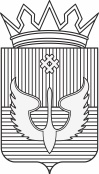 ПОСТАНОВЛЕНИЕАдминистрации Юсьвинского муниципального округаПермского края07.07.2022	 № 388В соответствии с абзацем вторым пункта 1 статьи 78.1 Бюджетного кодекса Российской Федерации, Постановлением Правительства Российской Федерации от 22.02.2020 г. № 203 «Об общих требованиях к нормативным правовым актам и муниципальным правовым актам, устанавливающим порядок определения объема и условия предоставления бюджетным и автономным учреждениям субсидий на иные цели», статьей 24 Закона Пермского края от 12.03.2014 г. № 308-ПК «Об образовании в Пермскомкрае», законами Пермского края от 14.11.2005 г. №2621-580 «О наделении органов местного самоуправления отдельными государственными полномочиями Пермского края по социальной поддержке, социальной помощи и социальному обслуживанию отдельных категорий граждан», от 01.06.2010 г. № 628-ПК«О социальной поддержке педагогических работников государственных и муниципальных образовательных организаций, работающих и проживающих в сельской местности и поселках городского типа (рабочих поселках), по оплате жилого помещения и коммунальных услуг», администрация Юсьвинского муниципального округа Пермского края ПОСТАНАВЛЯЕТ:1. Утвердить прилагаемый Порядок определения объема и условий предоставления субсидий на иные цели муниципальным бюджетным  учреждениям на предоставление мер социальной поддержки педагогическим работникам образовательных государственных и муниципальных организаций  Пермского края, работающим и проживающим в сельской местности и поселках городского типа (рабочих поселках), по оплате жилого помещения и коммунальных услуг.2.  Настоящее постановление вступает в силу со дня его официального опубликования в газете «Юсьвинские вести» и размещения на официальном сайте муниципального образования Юсьвинского муниципального округа Пермского края в информационно-телекоммуникационной сети «Интернет».3.  Контроль за исполнением настоящего постановления возложить на Боталову Л.И., заместителя главы администрации округа по социальному развитию.  И.о. главыадминистрацииЮсьвинскогомуниципального округаПермского края         Н.Г.НикулинУТВЕРЖДЕНпостановлениемадминистрации Юсьвинскогомуниципального округа Пермского краяот 07.07.2022 №388ПОРЯДОКопределении объема и условия предоставления субсидии на иные цели муниципальным бюджетным учреждениям на предоставление мер социальной поддержки педагогическим работникам образовательных государственных и муниципальных организаций Пермского края, работающих и проживающих в сельской местности и поселках городского типа (рабочих поселках), по оплате жилого помещения и коммунальных услугI. Общие положения о предоставлении субсидий на иные цели1.1. Настоящий Порядок определяет объем и условия предоставления субсидий на иные цели на предоставление мер социальной поддержки педагогическим работникам образовательных государственных и муниципальных организаций Пермского края, работающим и проживающим в сельской местности и поселках городского типа (рабочих поселках), по оплате жилого помещения и коммунальных услуг, муниципальным бюджетным учреждениям, в отношении которых Управление образования администрации Юсьвинскогомуниципального округа Пермского (далее- Управление образования) и Отдел культуры администрации Юсьвинского муниципального округа Пермского  края(Отдел культуры) осуществляют функции и полномочия учредителя (далее - Порядок, субсидии на иные цели).1.2. Получателями субсидий на иные цели являются Учреждения согласно приложению к настоящему Порядку, устанавливающему размер субсидий на иные цели на очередной финансовый год и плановый период.1.3. Целью предоставления субсидий на иные цели является создание условий по привлечению педагогических работников для работы и проживания в сельской местности и поселках городского типа (рабочих поселках) в рамках выполнения мероприятий муниципальной программы «Развитие образования Юсьвинского муниципального округа».1.4. Предоставление мер социальной поддержки педагогическим работникам образовательных государственных и муниципальных организаций Пермского края, работающим и проживающим в сельской местности и поселках городского типа (рабочих поселках), по оплате жилого помещения и коммунальных услуг осуществляется в виде ежемесячной денежной компенсации в соответствии со статьями 2, 3 Закона Пермского края от 1 июня 2010 г. N 628-ПК «О социальной поддержке педагогических работников государственных и муниципальных образовательных организаций, работающих и проживающих в сельской местности и поселках городского типа (рабочих поселках), по оплате жилого помещения и коммунальных услуг» (далее - Закон № 628-ПК) за счет средств бюджета Пермского края.1.5. Субсидии на иные цели предоставляются в пределах бюджетных ассигнований, предусмотренных решением о бюджете Юсьвинского муниципального округа Пермского края на соответствующий финансовый год и на плановый период, и лимитов бюджетных обязательств, в рамках выполнения мероприятий муниципальной программы «Развитие образования Юсьвинского муниципального округа».II. Условия и порядок предоставления субсидий на иные цели2.1. Для получения субсидий на иные цели на очередной финансовый год и плановый период Учреждения в срок до 01 июня текущего года направляют учредителю:пояснительную записку, содержащую обоснование необходимости предоставления субсидий на иные цели, включая расчет-обоснование суммы субсидий на иные цели с указанием информации о количестве получателей мер социальной поддержки согласно приложению 1 к настоящему Порядку;документы, подтверждающие отсутствие у Учреждений задолженности по уплате налогов, сборов и иных обязательных платежей в бюджеты бюджетной системы Российской Федерации.При необходимости изменения (перераспределения) утвержденных объемов субсидий на иные цели в течение текущего года Учреждения  направляют учредителю документы, указанные в абзацах втором, третьем настоящего пункта, в срок до 20 числа текущего месяца.На основании представленных Учреждениями сведений  принимаются меры по уточнению объемов субсидий на иные цели.2.2. Рассмотрение и проверка документов на полноту их представления в соответствии с пунктом 2.1 настоящего Порядка осуществляется  в течение 10 рабочих дней с даты их представления.2.3. Требования, которым Учреждения должны соответствовать на дату подачи документов, указанных в пункте 2.1 настоящего Порядка:отсутствие у учреждения неисполненной обязанности по уплате налогов, сборов, страховых взносов, пеней, штрафов, процентов, подлежащих уплате в соответствии с законодательством Российской Федерации о налогах и сборах,просроченной задолженности по возврату в бюджет Юсьвинского муниципального округа Пермского края в соответствии с правовым актом, субсидий, бюджетных инвестиций, предоставленных в том числе в соответствии с иными правовыми актами, за исключением случаев предоставления субсидии на осуществление мероприятий по реорганизации или ликвидации учреждения, предотвращение аварийной (чрезвычайной) ситуации, ликвидацию последствий и осуществление восстановительных работ в случае наступления аварийной (чрезвычайной) ситуации, погашение задолженности по судебным актам, вступившим в законную силу, исполнительным документам, а также иных случаев;иные требования, установленные учредителем.2.4. Основания для отказа Учреждениям в предоставлении субсидии на иные цели:несоответствия представленных учреждением документов требованиям определенным в соответствии с пунктом 2.1. настоящего Порядка или не предоставление в полном объеме документов;несоответствие требованиям, определенным в соответствии с пунктом 2.5 настоящего Порядка;иные основания для отказа, определенные нормативно-правовым актом учредителя о предоставлении субсидии на иные цели (при необходимости).2.5. Размер субсидий на иные цели определяется исходя из размеров указанных компенсаций, установленных в соответствии с Законом№ 628-ПК, и численности педагогических работников в соответствии с исходными данными для формирования бюджета Пермского края на очередной финансовый год и плановый период.2.6. Субсидии на иные цели предоставляются в соответствии с соглашением о предоставлении субсидии из бюджета Юсьвинского муниципального округа Пермского края (далее - Соглашение), заключенным между  Учредителем и Учреждением по типовой форме, утвержденной Приказом финансового управления администрации Юсьвинского муниципального округа Пермского края (далее - типовая форма).Заключение Соглашения на очередной финансовый год и плановый период осуществляется Учредителем не позднее 10 рабочих дней со дня вступления в силу решения  Думы о бюджете Юсьвинского муниципального округа Пермского края на очередной финансовый год и плановый период.2.7. Условиями заключения Соглашения являются:соответствие Учреждений требованиям, установленным пунктом 2.3 настоящего Порядка;наличие бюджетных ассигнований для предоставления субсидий на иные цели в решении  Думы о бюджете Юсьвинского муниципального округа Пермского края на очередной финансовый год и плановый период, в муниципальной программе «Развитие образования Юсьвинского муниципального округа Пермского края».2.8. В случаях, установленных Соглашением, заключаются дополнительные соглашения к указанному Соглашению, предусматривающие внесение в него изменений и его расторжение, в соответствии с типовой формой.При внесении изменений в настоящий Порядок, муниципальную программу «Развитие образования Юсьвинского муниципального округа Пермского края», требующих внесения изменений в Соглашение, дополнительные соглашения заключаются в течение 10 рабочих дней со дня вступления в силу изменений в указанные правовые акты.2.9. Субсидии на иные цели перечисляются Учреждениям в сроки, установленные Соглашением. Периодичность перечисления субсидий на иные цели - ежемесячная.2.10. Субсидии на иные цели Учреждениям предоставляются путем перечисления  денежных средств на отдельные лицевые счета Учреждений, открытые в  УФК по Пермскому краю в установленном порядке.Ведение бухгалтерского учета по предоставленным субсидиям на иные цели осуществляется с применением аналитических кодов счетов бухгалтерского учета.2.11. Средства, предоставляемые Учреждениям в виде субсидий на иные цели, расходуются в соответствии с их целевым назначением и не могут быть направлены на другие цели.2.12. Результатом предоставления субсидий на иные цели является количество педагогических работников образовательных государственных и муниципальных организаций, работающих и проживающих в сельской местности и поселках городского типа (рабочих поселках), получающих социальную поддержку по оплате жилого помещения и коммунальных услуг в соответствии с муниципальной программой «Развитие образования Юсьвиского муниципального округа Пермского края».Для достижения результата предоставления субсидий на иные цели Соглашением устанавливается план мероприятий по достижению результата предоставления субсидий на иные цели.III. Требования к отчетности3.1. Учреждения представляют учредителю в установленные настоящим Порядком сроки следующую отчетность (далее - Отчеты):отчет об осуществлении расходов, источником финансового обеспечения которых являются субсидии на иные цели, по форме согласно приложению 2 к настоящему Порядку ежеквартально нарастающим итогом в следующие сроки:за 1, 2, 3 кварталы - не позднее 15 числа месяца, следующего за отчетным кварталом;за 4 квартал (годовой отчет) - не позднее 25 января года, следующего за отчетным;отчет о достижении результата предоставления субсидий на иные цели по форме согласно приложению 3 к настоящему Порядку ежегодно не позднее 25 января года, следующего за отчетным;отчет о реализации плана мероприятий по достижению результата предоставления субсидий на иные цели по форме согласно приложению 4 к настоящему Порядку ежегодно не позднее 25 января года, следующего за отчетным.3.2. Контроль за своевременностью представления Отчета и достоверностью отчетных данных возлагается на руководителей Учреждений.3.3. Учредитель имеет право устанавливать в Соглашении формы дополнительной отчетности и сроки ее представления Учреждениями.IV. Порядок осуществления контроля за соблюдением целей,условий и порядка предоставления субсидий на иные целии ответственность за их несоблюдениеУчредитель и уполномоченный орган муниципального финансового контроля осуществляют обязательную проверку соблюдения целей и условий предоставления учреждениям субсидий на иные цели.4.2. Руководитель Учреждения несет персональную ответственность за несоблюдение целей и условий предоставления субсидий на иные цели, установленных настоящим Порядком и (или) Соглашением, в соответствии с действующим законодательством.4.3. В случае несоблюдения учреждениями целей и условий, установленных при предоставлении субсидий на иные цели, выявленного по результатам проверок, проведенных учредителем и (или) уполномоченным органом муниципального финансового контроля, данные средства подлежат возврату в бюджет Юсьвинского муниципального округа Пермского края в сроки, установленные указанными органами, на основании требования учредителя и (или) уполномоченного органа муниципального финансового контроля о возврате субсидий на иные цели.В случае невыполнения учреждениями требований о возврате субсидий на иные цели учредитель и (или) уполномоченный орган муниципального финансового контроля обеспечивает взыскание субсидий на иные цели в судебном порядке в соответствии с действующим законодательством.4.4. В случае недостижения результата предоставления субсидий на иные цели, установленного настоящим Порядком, субсидии на иные цели подлежат возврату в доход бюджета Юсьвинского муниципального округа Пермского края в течение 25 рабочих дней со дня выявления указанного недостижения.4.5. Остатки субсидий на иные цели, не использованные в текущем финансовом году, подлежат перечислению учреждениями в доход бюджета Юсьвинского муниципального округа Пермского края не позднее, чем за 3 рабочих дня до завершения текущего финансового года. 4.6. Если учреждение не обеспечило (не обеспечивает) выполнение условий Соглашения либо использует субсидию на цели, не предусмотренные Соглашением, учредитель обязан принять меры по обеспечению целевого использования субсидии либо принять меры по ее возврату в бюджет Юсьвинского муниципального округа Пермского края.Субсидии, использованные учреждением не по целевому назначению, подлежат возврату в бюджет Юсьвинского муниципального округа Пермского края за счет собственных средств учреждения.Учредитель в течение 10 дней со дня непредставления отчета или установления факта нецелевого использования средств направляет учреждению письменное требование о возврате субсидий.Требование о возврате субсидий должно быть исполнено учреждением в течение месяца со дня его получения.В случае невыполнения в установленный срок требования о возврате субсидий учредитель обеспечивает взыскание субсидий в судебном порядке в соответствии с действующим законодательством.4.7. При наличии потребности в направлении остатков субсидий по состоянию на 1 января очередного финансового года, не использованных в текущем финансовом году на те же цели, учреждение представляет учредителю одновременно с отчетом об использовании субсидий расчеты и документы в обоснование необходимости направления остатков на те же цели.Учредитель проверяет полноту и достоверность отчета об использовании субсидий и принимает решение о наличии потребности в направлении остатков субсидий на те же цели в форме постановления администрации Юсьвинского муниципального округа Пермского края.Вышеуказанное решение о наличии потребности в направлении остатков субсидий прошлых лет на те же цели учредитель принимает в срок до 1 февраля очередного финансового года.В случае если учреждением не обоснована потребность в направлении остатков субсидий на иные цели, они считаются неподтвержденными и не подлежат возврату учреждениям.Приложение 1к Порядкуопределения объема и условийпредоставления субсидий на иные целимуниципальнымбюджетным учреждениямна предоставление мер социальнойподдержки педагогическим работникамобразовательныхгосударственныхи муниципальных организацийПермского края, работающими проживающим в сельской местностии поселках городского типа(рабочих поселках), по оплате жилогопомещения и коммунальных услугРАСЧЕТ-ОБОСНОВАНИЕсуммы субсидий на иные цели на предоставление мер социальной поддержки педагогическимработникам образовательныхгосударственных и муниципальных организаций Пермского края,работающим и проживающим в сельской местности и поселкахгородского типа (рабочих поселках), по оплате жилогопомещения и коммунальных услугпо состоянию на 1 ______________ 20____ года____________________________________________________________(наименование учреждения)--------------------------------<*> В соответствии с пунктом 2.5 Порядка определения объема и условий предоставления субсидий на иные цели бюджетным учреждениям на предоставление мер социальной поддержки педагогическим работникам образовательных государственных и муниципальных организаций Пермского края, работающим и проживающим в сельской местности и поселках городского типа (рабочих поселках), по оплате жилого помещения и коммунальных услуг.Приложение 2к Порядкуопределения объема и условийпредоставления субсидий на иные целимуниципальнымбюджетным учреждениямна предоставление мер социальнойподдержки педагогическим работникамобразовательных государственныхи муниципальных организацийПермского края, работающими проживающим в сельской местностии поселках городского типа(рабочих поселках), по оплате жилогопомещения и коммунальных услугОтчет о расходах,источником финансового обеспечения которых является Субсидияна «__» ____________ 20__ г. Наименование Учредителя _____________________________________Наименование Учреждения _____________________________________Единица измерения: рубль (с точностью до второго десятичного знака)Приложение 3к Порядкуопределения объема и условийпредоставления субсидий на иные целимуниципальным бюджетным  учреждениямна предоставление мер социальнойподдержки педагогическим работникамобразовательных государственныхи муниципальных организацийПермского края, работающими проживающим в сельской местностии поселках городского типа(рабочих поселках), по оплате жилогопомещения и коммунальных услугОТЧЕТо достижении результата предоставления субсидий на иные цели____________________________________________________________(наименование учреждения)по состоянию на 01 _______________ 20____ г.Ежегодная форма.Приложение 4к Порядкуопределения объема и условийпредоставления субсидий на иные целимуниципальным бюджетным  учреждениямна предоставление мер социальнойподдержки педагогическимработникамобразовательных государственныхи муниципальных организацийПермского края, работающими проживающим в сельской местностии поселках городского типа(рабочих поселках), по оплате жилогопомещения и коммунальных услугОТЧЕТо реализации плана мероприятий по достижению результатапредоставления субсидий на иные цели____________________________________________________________(наименование учреждения)по состоянию на 01 _______________ 20____ г.Ежегодная форма.Об утверждении Порядка определения объема и условий предоставления субсидий на иные цели муниципальным бюджетным учреждениям на предоставление мер социальной поддержки педагогическим работникам образовательных государственных и муниципальных организаций Пермского края, работающим и проживающим в сельской местности и поселках городского типа (рабочих поселках), по оплате жилого помещения и коммунальных услугNНаименование показателя для расчета суммы субсидий на иные цели <*>Показатель для расчета суммы субсидий на иные цели1Численность получателей мер социальной поддержки, всего (чел.), в том числе:2Размер компенсации, всего (руб.), в том числе по направлениям расходов:3Сумма субсидий на иные цели (руб.)(строка 1 x строку 2)"_____" ______________ г.(дата заполнения)М.П._______________________________________________(подпись, расшифровка подписи)СубсидияСубсидияСубсидияКод по бюджетной классификации Российской Федерации Остаток Субсидии на начало текущего финансового годаОстаток Субсидии на начало текущего финансового годаОстаток Субсидии на начало текущего финансового годаПоступленияПоступленияПоступленияВыплатыВыплатыВыплатыОстаток Субсидии на конец отчетного периодаОстаток Субсидии на конец отчетного периодаОстаток Субсидии на конец отчетного периоданаименование наименование код Код по бюджетной классификации Российской Федерации всеговсегоиз них, разрешенный к использованию всего в том числеиз бюджета Юсьвинского муниципального округа Пермского краявозврат дебиторской задолженности прошлых летвсегоиз них: возвращено в бюджет Юсьвинского муниципального округа Пермского краяиз них: возвращено в бюджет Юсьвинского муниципального округа Пермского краяВсего в том числе:в том числе:наименование наименование код Код по бюджетной классификации Российской Федерации всеговсегоиз них, разрешенный к использованию всего в том числеиз бюджета Юсьвинского муниципального округа Пермского краявозврат дебиторской задолженности прошлых летвсегоиз них: возвращено в бюджет Юсьвинского муниципального округа Пермского краяиз них: возвращено в бюджет Юсьвинского муниципального округа Пермского краяВсего требуется в направлении на те же цели подлежит возврату 112344567891010121314Руководитель муниципального бюджетного(автономного) учрежденияРуководитель муниципального бюджетного(автономного) учрежденияРуководитель муниципального бюджетного(автономного) учрежденияРуководитель муниципального бюджетного(автономного) учрежденияРуководитель муниципального бюджетного(автономного) учрежденияРуководитель муниципального бюджетного(автономного) учрежденияРуководитель муниципального бюджетного(автономного) учрежденияРуководитель муниципального бюджетного(автономного) учрежденияРуководитель муниципального бюджетного(автономного) учрежденияРуководитель муниципального бюджетного(автономного) учрежденияРуководитель муниципального бюджетного(автономного) учрежденияРуководитель муниципального бюджетного(автономного) учрежденияРуководитель муниципального бюджетного(автономного) учрежденияРуководитель муниципального бюджетного(автономного) учрежденияРуководитель муниципального бюджетного(автономного) учрежденияРуководитель муниципального бюджетного(автономного) учреждения_______________(подпись)_______________(подпись)_______________(подпись)_______________(подпись)___________________________(Ф.И.О.)___________________________(Ф.И.О.)___________________________(Ф.И.О.)___________________________(Ф.И.О.)___________________________(Ф.И.О.)___________________________(Ф.И.О.)___________________________(Ф.И.О.)"___" _________ 20__ года"___" _________ 20__ года"___" _________ 20__ года"___" _________ 20__ года"___" _________ 20__ годаNРезультат предоставления субсидии на иные целиЕдиница измеренияЗначение результатаЗначение результатаОтклонениеПричина отклоненияNРезультат предоставления субсидии на иные целиЕдиница измеренияплановоефактическоеОтклонениеПричина отклонения123456 = 5 / 47Руководитель муниципального бюджетного(автономного) учрежденияРуководитель муниципального бюджетного(автономного) учрежденияРуководитель муниципального бюджетного(автономного) учрежденияРуководитель муниципального бюджетного(автономного) учрежденияРуководитель муниципального бюджетного(автономного) учреждения_______________(подпись)_________________________(Ф.И.О.)_________________________(Ф.И.О.)_________________________(Ф.И.О.)_________________________(Ф.И.О.)"___" __________ 20__ г.М.П.М.П.Наименование результата предоставления субсидий на иные целиНаименование мероприятияЕдиница измеренияЗначение результата предоставления субсидий на иные целиЗначение результата предоставления субсидий на иные целиСрок достижения результата предоставления субсидий на иные целиСрок достижения результата предоставления субсидий на иные целиПричина отклоненийНаименование результата предоставления субсидий на иные целиНаименование мероприятияЕдиница измеренияплановоефактическоеплановыйфактическийПричина отклонений12345678Руководитель муниципального бюджетного(автономного) учрежденияРуководитель муниципального бюджетного(автономного) учреждения__________(подпись)__________(подпись)_____________(Ф.И.О.)_____________(Ф.И.О.)"___" _________ 20__ г."___" _________ 20__ г.М.П.М.П.М.П.М.П.М.П.М.П.М.П.М.П.Исполнитель_________________________________________________________(должность, Ф.И.О., контактный телефон)_________________________________________________________(должность, Ф.И.О., контактный телефон)_________________________________________________________(должность, Ф.И.О., контактный телефон)_________________________________________________________(должность, Ф.И.О., контактный телефон)_________________________________________________________(должность, Ф.И.О., контактный телефон)_________________________________________________________(должность, Ф.И.О., контактный телефон)_________________________________________________________(должность, Ф.И.О., контактный телефон)Согласовано:директор муниципального казенного учреждения"Центр бухгалтерского учета и отчетности в сфереобразования" города ПермиСогласовано:директор муниципального казенного учреждения"Центр бухгалтерского учета и отчетности в сфереобразования" города ПермиСогласовано:директор муниципального казенного учреждения"Центр бухгалтерского учета и отчетности в сфереобразования" города Перми_________(подпись)_________(подпись)___________(Ф.И.О.)___________(Ф.И.О.)Согласовано:директор муниципального казенного учреждения"Центр бухгалтерского учета и отчетности в сфереобразования" города ПермиСогласовано:директор муниципального казенного учреждения"Центр бухгалтерского учета и отчетности в сфереобразования" города ПермиСогласовано:директор муниципального казенного учреждения"Центр бухгалтерского учета и отчетности в сфереобразования" города Перми_________(подпись)_________(подпись)___________(Ф.И.О.)___________(Ф.И.О.)"___" ________ 20__ г.